Name: Ezeh victor onyedikachi College: sciencesDepartment: microbiologyMatric No:19/sci05/003Subject: CHM 102 CHM 102 ASSIGNMENT1&2.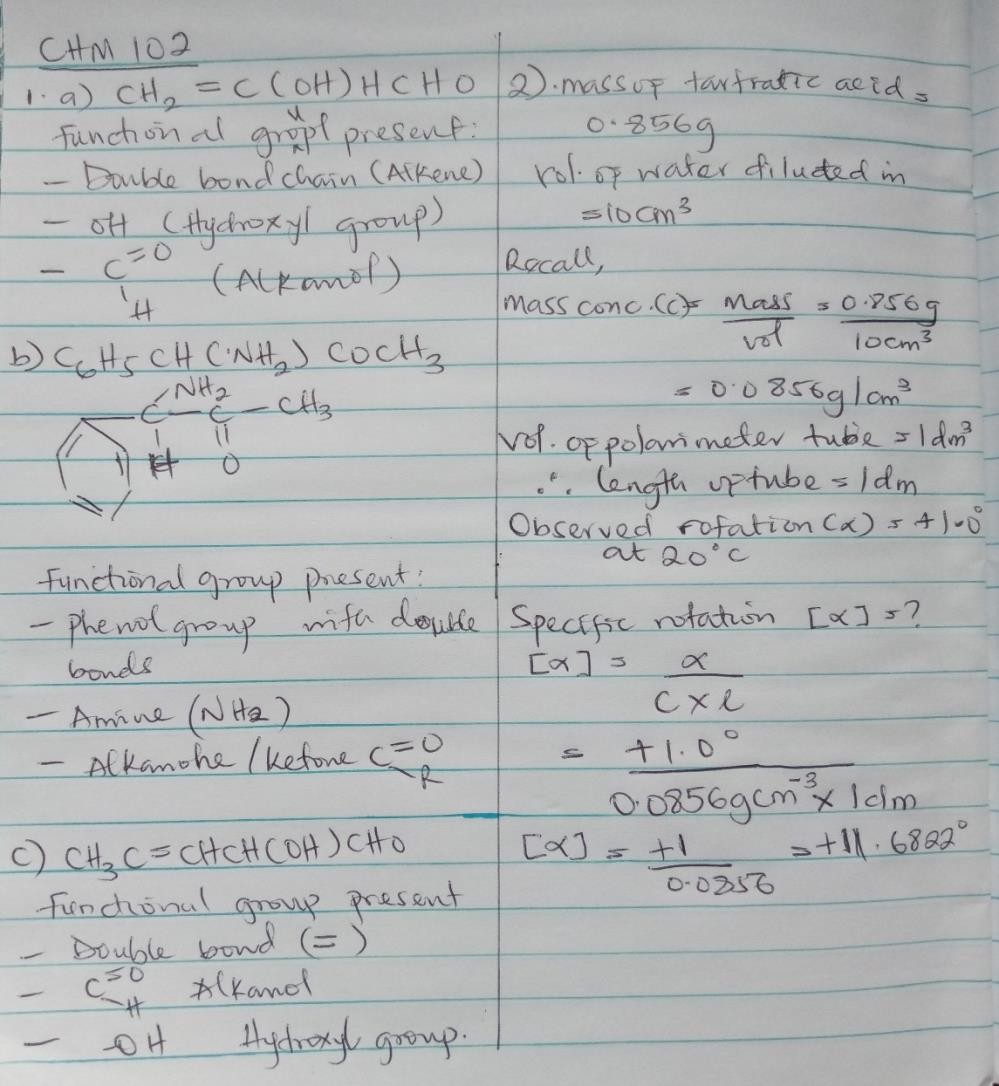 3A.  Hexa-2,4-diene – has only 3 isomers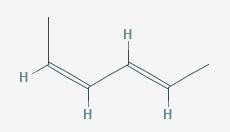 Isomers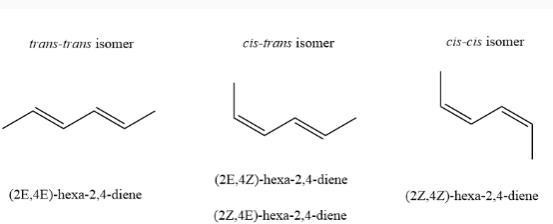 B. 2,3 dimethyl but-2-ene. - does not have geometric isomers because there are two identical groups attached to the same carbon of the double bond.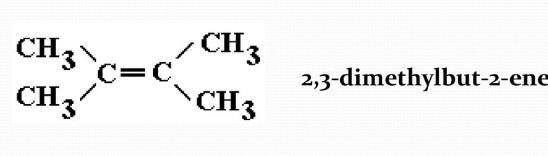 